 KICHELLE WILLIAMSON, RDH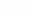 Phone: 315-572-2311E-mail: kichellewilliamson@gmail.com Brooklyn NY, 11210Objective: Dedicated and sympathetic Dental Hygienist who can provide safe and professional patient service. Able to multitask effectively and accurately in coordination with dentists and other medical staff. Licensures and Certifications: New York State Dental Hygiene License Local Infiltration Anesthesia and Nitrous Oxide Sedation License CPR/BLS for Healthcare Providers Certification Certified Patient Care Technician (CPCT) and Certified Nursing Assistant (CNA) Certification Education: New York City College of Technology June 2022 Associates of Applied Science, Dental Hygiene Provided patients treatment under supervision of licensed dentists and hygienists that included services of: Intraoral/Extraoral examinations Oral cancer screenings Comprehensive periodontal evaluations Dental charting, treatment planning, and referrals Personalized oral hygiene instructions based on patients’ needs Scaling and root planing, prophylaxis and periodontal maintenance  Exposing diagnostic digital intraoral and panoramic radiographs Arestin and sealant placement, fluoride treatmentsDigital intraoral scanning with iTero and alginate impressions Whitening Experience: Mark Lefkovitz D.D.S. 05/2014 - Present Dental Assistant Greet and register patients, schedule appointments, handle incoming and outgoing calls promptly and maintain complete and accurate records.Assist with collecting payments, confirmation of insurance benefits, and billing.Provide excellent customer service and direct patient care during all aspects of dental procedures, including orthodontics, pediatric dentistry, periodontics, and oral surgery. Prepare operatories and instrument trays for all procedures.Assist doctors chairside and in 4-handed dental procedures to maximize efficiency. Serve as an infection control officer by implementing and performing infection control protocols and following appropriate instruments processing and sterilization standards.Educate and advise patients on postoperative and general oral health care (e.g., tooth brushing, flossing, and nutritional counseling).Create and maintain good relationships with patients, suppliers, vendors, and insurance companies.Proficiency Skills: Windows, Microsoft Excel, Microsoft Word, Internet Explorer 